Heksemutter lod en tudse
riste som en ren karusse.
Rimmerum, rimmerum,
røg i ringe uhm, uhm, uhm.Turelure lo af lykke,
for hun fik et rumpestykke.
Rimmerum, rimmerum,
røg i ringe uhm, uhm, uhm.Trollerolle græd af harme,
han fik kun de rådne tarme.
Rimmerum, rimmerum,
røg i ringe uhm, uhm, uhm.Tokkenokke kom for silde,
han fik lamperøg ved gilde.
Rimmerum, rimmerum,
røg i ringe uhm, uhm, uhm.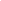 Jens Hansen havde en bondegård, ih ah ih ah oh.
Og på den gård der var en hest, ih ah ih ah oh.
Der var prr-prr her, prr-prr der, prr her, prr der, alle steder prr.
Jens Hansen havde en bondegård, ih ah ih ah oh.Jens Hansen havde en bondegård, ih ah ih ah oh.
Og på den gård der var en ko, ih ah ih ah oh.
Der var muh-muh her, muh-muh der, muh her, muh der, alle steder muh.
Der var prr-prr her, prr- prr der, prr her, prr der, alle steder prr.
Jens Hansen havde en bondegård, ih ah ih ah oh.Jens Hansen havde en bondegård, ih ah ih ah oh.
Og på den gård der var en kat, ih ah ih ah oh.
Der var miav-miav her, miav-miav der, miav her, miav der, alle steder miav.
Der var muh-muh her, muh-muh der, muh her, muh der, alle steder muh.
Der var prr-prr her, prr- prr der, prr her, prr der, alle steder prr.
Jens Hansen havde en bondegård, ih ah ih ah oh.